May 23, 2023			Agenda – ABC Thompson Falls7:30 AM to 8:00 AM.	Doors Open - Registration & Networking	
8:15 AM to 8:30 AM	Job Service Center –Job Service Representative, DLI8:30 AM to 9:15 AM	Unemployment Insurance Contributions –, DLI9:15 AM to 10:00 AM	Unemployment Insurance Benefits –, DLI10:10 AM to 10:35 AM	Child Support & New Hire Reporting - Shawn Rafferty, DPHHS 10:35 AM to 11:00 AM	Montana Vocational Rehab - Cheri Reed, DPHHS11:00 AM to 11:45 AM	Worker’s Compensation – , DLI11:45 AM to 12:00 PM	Disadvantaged Business Enterprise, - ,DOT1:00 PM to 1:15 PM	Thompson Falls Chamber – Executive Director 1:15 PM to 1:30 PM	Labor Marketing Information – LMI Staff, DLI 1:30 PM to 2:00 PM	Incumbent Worker Training Grant - Michelle Robinson, DLI2:00 PM to 2:30 PM	ESGR & USERRA – DOD, ESGR Volunteer 2:30 PM to 3:30 PM	Registered Apprenticeship Program – Representative, DLI3:15 PM to 4:00 PM	Withholding & E-Services - Jennifer Williams, DOR4:00 PM to 4:30 PM 	Human Rights Bureau – Human Rights, DLI4:30 PM to 5:00 PM	Wage & Hour / Independent Contractor- Human Rights, DLI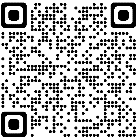 	Andy Shirtliff 	Business Engagement Specialist	Andy.Shirtliff@MT.gov / 406-444-61718:00 AM to 8:15 AMWelcome and Kickoff – Andy Shirtliff, Emcee10:00 AM to 10:10 AMNetworking Break - 10 Minutes12:00 PM to 1:00 PMLunch & Networking – 1 Hour3:00 PM to 3:15 PMNetworking Break – 15 MinutesMoodle Site: https://dlitraining.mt.gov/